Questionnaire regarding SEVIS fee paymentThe U.S. Embassy Tokyo, Visa Unit is responsible for issuing visas to qualified applicants.  We are committed to delivering the best possible service to our customers.  You are asked to complete this survey because you were unprepared to pay the SEVIS fee at the expected time, and that we are gathering this information to improve the clarity of the website.  Please take a few minutes to complete this anonymous questionnaire.Please check or fill in the following applicable items:Q1: Why did you not complete the SEVIS fee payment in advance of your visa application appointment? Select multiple options if applicable.I did not understand that the SEVIS fee is a separate and distinct payment from the visa processing application fee.I did not know that I had to pay any fee in advance of my visa application appointment.I thought I had successfully paid the fee.I thought a third party (such as an agency or program sponsor) was going to pay the fee.I forgot to pay.I could not afford to pay.I did not have a means by which to pay.I did not know how to pay.Other ______________________________________________________________________Q2: What sources did you use in determining the necessary documents for this visa application? Select multiple options if applicable. Embassy homepage (refer to flip side #1)US visa application page (refer to flip side #2)Embassy TwitterInterview appointment confirmation formOther: unofficial source such as word of mouth (please specify) ___________________________________________________________________________Q3: Was the website description of the SEVIS fee requirements easy to understand?YesNoIf you answered “No” to question 3, please briefly describe the reason(s) below:__________________________________________________________________________________Thank you for your cooperation.  Please submit this questionnaire at Window #1.	(1) Embassy homepage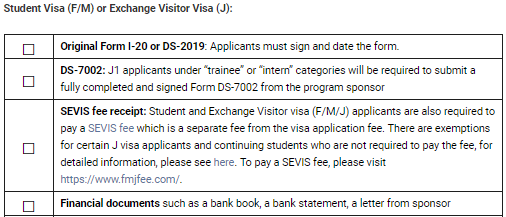 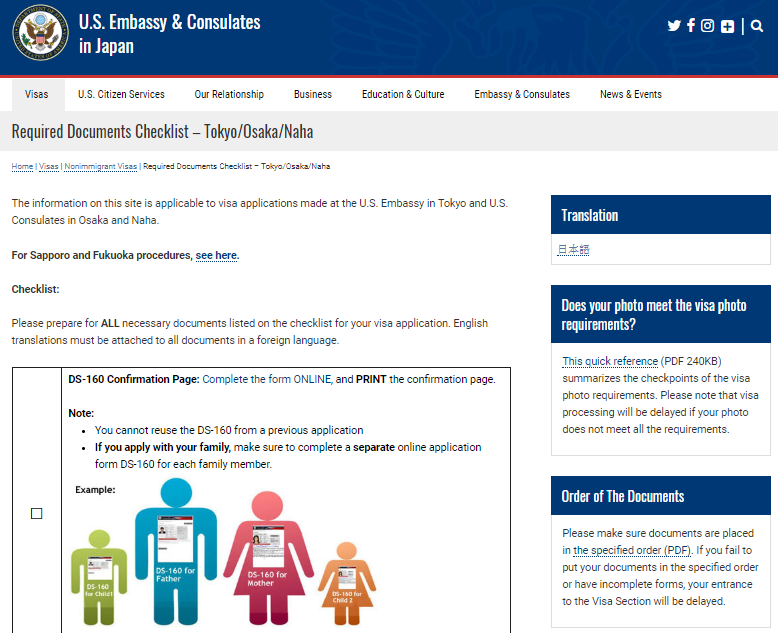  (2) US visa application page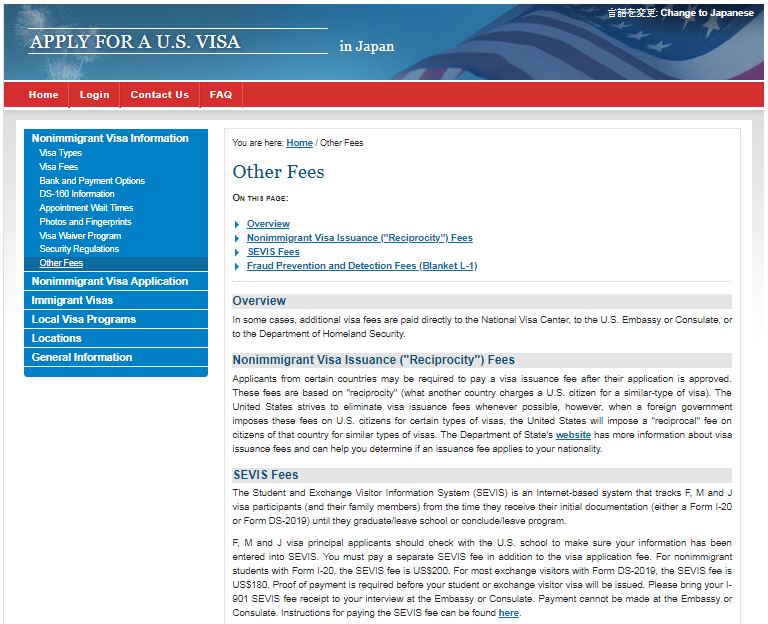 